         «Я хотел бы взять ребенка, с чего начать?» Детство – самая прекрасная беззаботная пора, и оно неразрывно связано с семьей. Но не каждому ребенку посчастливилось родиться и жить в любящей, дружной, заботливой семье.         С советских времен мы помним, что семья - ячейка общества. Чем больше крепких, хороших семей, тем благополучней общество в целом. В современной психологии семья-это система, сложное особым образом организованное и функционирующее единство. У каждой семьи своя традиция, уклад, стиль жизни, то есть каждая семья уникальна по своему: по своему составу, взаимоотношениям, личностям, и в эту уникальную систему мы должны принять ребенка, который нуждается в заботе, родительской ласке и любви. Нет таких особых формальных признаков, которые указывают, что семья может взять на воспитание приемного ребенка, каждый приходит к решению взять ребенка по- своему. На принятие решения могут уйти недели, месяцы и годы, и очень важно разобраться в своих мотивах и оценить свои силы. Помните как в «Маленьком принце»?  Мы в ответе за тех, кого приручили. Но если вы пришли к такому трудному решению как «приемное родительство» - это огромное изменение в жизни, сознании, душе. При этом возникает множество вопросов, больше, чем ответов: Взять ребенка? Мальчика, девочку? Грудничка, постарше? Говорят, нужно проходить школу приемных родителей? Зачем? Разве можно научить воспитывать ребенка? Органы опеки: бояться или нет? И как с ними вообще разговаривать? Какая форма устройства подойдет? С этого момента  мы постараемся ответить на некоторые вопросы.       В первую очередь совершаем поход в отдел опеки и попечительства. Перед походом в органы опеки и другие государственные учреждения нужно заранее подготовиться, прежде всего, правильно настроиться на партнерские отношения. Список необходимых документов, для получения заключения о возможности быть усыновителем (опекуном) можно получить на сайте администрации МР «Могойтуйский район» или непосредственно у специалистов отдела опеки и попечительства. Желательно заранее прочитать Семейный кодекс, чтобы знать свои права и обязанности и требования закона. Сформулируйте для себя заранее, на какого примерно ребенка вы ориентируетесь – на одного или на братьев и сестер. Хорошо бы иметь представление о существующих формах семейного устройства, их плюсах и минусах и знать какие вас устроят. Будьте готовы ответить на вопросы  о составе семьи и о том, как другие члены семьи относятся к идее взять ребенка. Не стоит приходить в опеку, если вы еще не договорились между собой. Сбор информации начните со Школы приемного родителя, прохождение которой с 1 сентября 2012 года стало обязательным условием, чтобы стать приемным родителем. «Школа приемных родителей» находится по адресу п. Агинское, ул. Комсомольская 17 (бывшее здание окружной статистики). Будьте по возможности организованы и корректны, обращайте внимание на расписание работы, приемные часы, сроки  действия справок, правильность оформления документов. Доброжелательность, твердость, информированность залог вашего успешного общения с сотрудниками различных учреждений. Не будьте нетерпеливы. Процедура подготовки документов для получения заключения ничуть не более сложная и долгая процедура, чем оформление всех необходимых документов для получения любой другой административной услуги. Дети требуют времени и сил, что тут поделаешь. Настройтесь на успех, организуйте все четко- и вы пройдете все необходимые инстанции без лишних мучений.    Вам предстоит определиться также с формой семейного устройства ребенка. Решение о форме устройства зависит от того, что может и чего хочет семья, и от того, что хорошо для ребенка. Многие семьи предпочитают те формы устройства, которые предусматривают помощь родителям и ребенку со стороны специалистов и сохранение за ребенком льгот. Другим важнее быть полностью ответственными за ребенка, дать ему свою фамилию, сделать наследником, то есть усыновить. Иногда ребенку подходят только определенные формы устройства. Например, если его мать ограничена в родительских правах по болезни, он не может быть усыновлен. И наоборот, если это – отказной младенец без особых проблем со здоровьем, то настаиваем на усыновлении, поскольку в данном случае это в интересах ребенка. При усыновлении приемный ребенок с правовой точки зрения полностью приравнивается к родному. Усыновители могут дать ему новые имя и фамилию, сменить дату рождения в документах и имеют право сохранить усыновление в тайне, все возникающие проблемы родители решают сами.       Процедура усыновления несколько более сложная, чем, например, взятие под опеку, поскольку законом предусмотрены определенные ограничения по возрасту и уровню дохода семей, ребенок должен иметь статус, подходящий только суд.       Опекунами чаще всего становятся родственники ребенка или другие близкие люди (друзья семьи, соседи). Однако в последние годы бурно развивается неродственная опека: по мере того как тайна усыновления перестает быть значимой для принимающих семей, очень многие делают выбор между усыновлением и опекой в пользу последней, поскольку процедура оформления проще и помощи больше.       Становясь опекуном ребенка, человек берет на себя всю ответственность за него, его жизнь, здоровье, воспитание и обучение, защиту его прав и интересов. Опекун обязан проживать вместе с ребенком. За ребенком сохраняются ежемесячные выплаты и льготы, опекун получает пособие на ребенка, за ребенком сохраняется его жилплощадь и, при отсутствии таковой, право на получение квартиры после достижения совершеннолетия. Опекун может рассчитывать на помощь в организации обучения, отдыха и лечения ребенка, но отстаивать эти и все другие права ребенка, ходить по инстанциям, оформлять документы опекуну придется самому. Процесс воспитания ребенка контролируется органами опеки и попечительства, которые имеют право посещать семью, интересоваться расходованием средств, полученных на ребенка. Важно, что ребенок, живущий под опекой, имеет возможность сохранять связи со своими кровными родственниками, если это не противоречит его безопасности.       Возмездная опека, или приемная семья, – форма семейной замещающей профессиональной заботы, при которой родитель заключает договор о воспитании ребенка у себя дома и берет на себя определенные профессиональные обязательства. То есть, по сути, это надомная работа по воспитанию ребенка-сироты. Воспитатель получает не только пособие на ребенка, за которое регулярно отчитывается, но и небольшую заработную плату. Уровень контроля со стороны государственных органов довольно высокий.      В приемную семью может быть устроен любой ребенок, любого возраста, с любым юридическим статусом, в том числе ребенок, который имеет шанс вернуться в кровную семью. Приемный родитель не имеет права препятствовать контактам ребенка с родственниками, если они ему показаны (по решению специалистов опеки).        Как бы то ни было, именно формы замещающей семьи позволили в развитых странах решить проблему детских домов. Поэтому если в вашей семье один или оба родителя чувствуют, что, возможно, их подлинное призвание – именно воспитание детей, подумайте всерьез о приемной семье не просто как о способе взять ребенка, а о способе возможной профессиональной реализации. Есть немало детей, попавших в трудную, порой трагическую ситуацию, которым нужна семья, чтобы пережить непростое время.        В целом при выборе формы устройства в тех пределах, в которых это зависит от вас, нужно придерживаться принципа: чем больше соответствия между формой и реальным положением дел, тем лучше. То есть если вы берете одного маленького ребенка, чтобы растить его как «совсем своего», не стоит оформлять приемную семью – усыновляйте (кроме случаев, когда ему нужно серьезное лечение или его состояние требует, чтобы один из родителей не работал и занимался только ребенком). Если ребенок помнит и любит своих кровных родителей, а вы становитесь для него скорее родственниками, опекунами, усыновление, напротив, может ранить его и исказить ваши отношения. Бывает, что семьи приходят к усыновлению через несколько лет жизни вместе с ребенком, по обоюдному решению, это тоже нормально: почувствовали себя по-настоящему родными – оформили это юридически.        Если забрать ребенка нужно срочно (например, маленького из дома ребенка, ребенка в состоянии острого горя из приюта, ребенка, которому очень тяжело находиться в учреждении), не забывайте, что есть такая форма, как предварительная (временная) опека. Она оформляется на основании паспорта и акта осмотра жилищных условий буквально за один день, и вы получаете месяц или два, чтобы собрать все необходимые документы и уладить все формальности.        И в заключение, нам важно видеть в приемных родителях не просто людей, которым мы чем-то можем помочь, а партнеров по общей работе-искоренению бескрайнего моря сиротства. На сегодняшний день сотни тысяч детей живут не в семьях, а в детских учреждениях: детских домах, интернатах, домах ребенка. Это дети, лишенные нормального детства и имеющие не очень хорошие шансы на благополучную жизнь. С другой стороны есть немало семей, которые хотели бы и в принципе могли бы воспитывать приемных детей. Но многие годами не решаются или пробуют и отступают, и так проходят годы, пока несостоявшиеся родители не старятся, с чувством, что в их жизни что-то важное не состоялось, а дети тем временем вырастают в казенном доме. Хотя они могут уйти в семьи все: большие и маленькие, больные и здоровые, шустрые и тихие, с братьями и сестрами, и все они разные, но нуждаются в одном- семье, которая их примет и поможет обрести нормальное детство, в котором есть мама и папа, бабушки и дедушки, братья и сестры, своя комната, свои игрушки, любимая кошка или собака, свои праздники, буузы на Сагаалган, подарки на Рождество и Новый год, объятия, в которых можно выплакаться - все, что образует фундамент нашей жизни, источник силы. И семьи эти могут быть разными: полными и неполными, бездетными и многодетными, обеспеченными и не очень, пробивными и робкими. Самые обычные семьи. И ваше решение взять ребенка должно быть принято по-настоящему, искренне, разумно и в глубине сердца, осознанно и ответственно.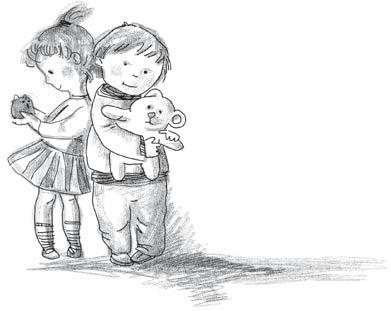 Автор: Дыжигмаева Елизавета Цымпилдоржиевна, учитель русского языка и литературы МАОУ «Зугалайская СОШ»